Вписка из программы внеурочной деятельности ООО(с изменениями , утвержденными приказом от 01.09.2021г. № 141)ПЛАНВНЕУРОЧНОЙ	ДЕЯТЕЛЬНОСТИ ФЕДЕРАЛЬНОГО ГОСУДАРСТВЕННОГО ОБРАЗОВАТЕЛЬНОГО СТАНДАРТА ОСНОВНОГО ОБЩЕГО ОБРАЗОВАНИЯНА 2021— 2022УЧЕБНЫЙГОД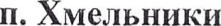 План внеурочной деятельности MOУ Хмельниковская СОШ обеспечивает введение вдействие и реализацию требований Федерального государственного образовательного стандарта основного общего образования и определяет общий и максимальный объем нагрузки обучающихся в рамках внеурочной деятельности, состав и структуру направлений и форм внеурочной деятельности по классам.План внеурочной деятельности разработан с учетом требований следующих нормативных документов:ФедеральногоЗаконаот29.12.2012№273-ФЗ«ОбобразованиивРоссийскойФедерации»;Закона Российской Федерации «О санитарно- эпидемиологическом благополучии населения» от 12.03.99, гл. 3,ст.28.II.2;        - Постановление Главного государственного санитарного врача Российской Федерации от 28.09.2020 N 28 «Об утверждении санитарных правил СП 2.4.2.3648-20 «Санитарно- эпидемиологические требования к организациям воспитания и обучения, отдыха и оздоровления детей и молодежи»;приказаМинистерстваобразованияинаукиРоссийскойФедерацииот06.10.2009№373«Об утвержденииивведениивдействие‹федеральногогосударственногообразовательногостандарта начального общегообразования»;приказа Министерства образования и науки Российской Федерации от 17.12.2010 N 1897 «Об утверждении федерального государственного образовательного стандарта основного общего образования»;приказаМинистерстваобразованиеинаукиРоссийскойФедерацииот30.08.2013№1015«Об утверждении Порядка организации и осуществления образовательной деятельности по основным общеобразовательным программам - образовательным программам начального общего, основного общего и среднего общегообразования»;методических рекомендаций по уточнению понятия и содержания внеурочной деятельности в рамкахреализацииосновныхобщеобразовательныхпрограмм,втомчислевчастипроектной деятельности.Письмодепартаментагосударственнойполитикивсферевоспитаниядетейи молодежи Минобрнауки России от 18 августа 2017 года №09-1672.Направления внеурочной деятельностиПлан внеурочной деятельности является частью образовательной программы муниципального общеобразовательного учреждения Хмельниковская средней общеобразовательной школа.Под внеурочной деятельностью в рамках реализации ФГОС ОООследуетпонимать образовательную деятельность, осуществляемую в формах, отличных от классно- урочной, и направленную на достижение планируемых результатовосвоения основной образовательной программы основного общего образования.Цель внеурочной деятельности:Создание условий для достижения учащимися необходимого для жизни в обществе социальногоопытаиформированияпринимаемойобществомсистемыценностей,создание условий для многогранного развития и социализации каждого учащегося в свободное от учебы время;Создание воспитывающей среды, обеспечивающей активизацию социальных, интеллектуальных интересов учащихся в свободное время, развитие здоровой, творчески растущей личности, с формированной гражданской ответственностью и правовым самосознанием, подготовленной к жизнедеятельности в новых условиях, способной на социально значимую практическую деятельность, реализацию добровольческихинициатив.МОДЕЛЬ ОРГАНИЗАЦИИ ВНЕУРОЧНОЙДЕЯТЕЛЬНОСТИМодель организации внеурочной деятельности школы — оптимизационная, в ее реализации принимают участие все педагогические работники учреждения (учителя, социальный педагог, педагог-психолог и др.).Координирующую роля выполняет классный руководитель, который в соответствии со своими функциями изадачами:взаимодействуетспедагогическимиработниками,атакжеучебно-вспомогательным персоналом общеобразовательногоучреждения;организует в классе образовательный процесс, оптимальный для развития положительного потенциала личности обучающихся в рамках деятельности общешкольногоколлектива;организуетсистемуотношенийчерезразнообразныеформывоспитывающейдеятельности коллектива класса, в том числе, через органысамоуправления;организует социально значимую, творческую деятельностьобучающихся;ведет учет посещаемости занятий внеурочнойдеятельности.Преимущества оптимизационной модели состоит в минимизации финансовых расходов на внеурочную деятельность, создании единого образовательного и методического пространства в образовательном учреждении, содержательном и организационном единстве всех его структурных подразделений.Полученная информация является основанием для выстраивания индивидуального маршрута ребенка во внеурочной деятельности, комплектования групп (кружков, секций, клубов и др.), утверждения плана и составления расписания внеурочной деятельности обучающихся с учетом возможностей образовательного учреждения.Эффективное конструирование оптимизационной модели внеурочной деятельности опирается на следующие принципы:Принципучетапотребностейобучающихсяиихродителей.Дляэтогонеобходимовыявление запросов родителей и обучающихся, соотнесение запроса с кадровым и материально- техническим ресурсом учреждение, особенностями основной образовательной программы учреждения.Принцип гуманистической направленности. При организации внеурочной деятельности в максимальнойстепениучитываютсяинтересыипотребностидетей,поддерживаютсяпроцессы становления и проявления индивидуальности и субъектности школьников, создаются условия для формирования умений и навыков самопознания обучающихся, самоопределения, самостроительства, самореализации,самоутверждения.Принципразнообразиянаправленийвнеурочнойдеятельности,предполагающийреализацию максимального количества направлении и видов внеурочной деятельности, предоставляющих для детей реальные возможности свободного выбора, осуществления проб своих сил и способностей в различных видах деятельности, поискасобственной нишидля удовлетворения потребностей, желаний, интересов,Принципоптимальногоиспользованияучебногоиканикулярногопериодовучебногогодапри организации внеурочной деятельности. Часть программы внеурочной деятельности может быть реализованавовремяканикул.Информацияовременипроведениятехилииныхзанятийдолжна содержаться в рабочей программе кружка,студии.Принципучетавозможностейучебно-методическогокомплекта,используемогов образовательном процессе.Принцип успешности и социальной значимости. Усилия организаторов внеурочной деятельностинаправляютсяна(формированиеудетейпотребностивдостиженииуспеха.Важно, чтобы достигаемые ребенком результаты были не только личностно значимыми, но и ценными для социального окружения образовательногоучреждения.Специфика внеурочной деятельности заключается в том, что в условиях общеобразовательного учреждения ребёнок получает возможность подключиться к занятиям по интересам, познать новый способ существования — безоценочный, при этом обеспечивающий достижение успеха благодаря его способностям независимо от успеваемости по обязательным учебным дисциплинам.Внеурочнаядеятельностьопираетсянасодержаниеосновногообразование,интегрируетсним, что позволяет сблизить процессы воспитание, обучения и развития, решая тем самым одну из наиболее сложных проблем современной педагогики. В процессе совместной творческой деятельности учителя и обучающегося происходит становление личностиребенка.Внеурочная деятельность организуется по следующим направлениям:Спортивно-оздоровительноенаправлениесоздаетусловиядляполноценного‹физическогои психическогоздоровьяребенка,помогаетемуосвоитьгигиеническуюкультуру,приобщитьк здоровомуобразужизни,формироватьпривычкукзакаливаниюифизическойкультуре:Духовно-нравственное направление направлено на освоение детьми духовных ценностей мировойиотечественнойкультуры,подготовкаихк самостоятельномувыборунравственного образа жизни, формирование гуманистического мировоззрение, стремления к самосовершенствованиюивоплощениюдуховныхценностейвжизненнойпрактике;Социальное направление помогает детям освоить разнообразные способыдеятельности:трудовые,игровые,художественные,двигательныеумения,развитьактивностьипробудить стремление к самостоятельности итворчеству.Общеинтеллектуальное направление предназначено помочь детям освоить разнообразные доступныеимспособыпознанияокружающегомира,развитьпознавательнуюактивность, любознательность;Общекультурная деятельность ориентирует детей на доброжелательное, бережное, заботливое отношение к миру, формирование активной жизненной позиции, лидерских качеств, организаторских умений инавыков.Внеурочная деятельность организуется через следующие формы:Экскурсии;Кружки;Секции;Конференции;Ученическое научноеобщество;Олимпиады;Соревнования;Конкурсы;Фестивали;Поисковые и научныеисследования;Общественно-полезныепрактикиПрофессиональныепробы.Режим функционирования MOУХмельниковская СОШ устанавливается в соответствии сСанитарными правилами СП 2.4.3648-20 и Уставом школы.MOУ Хмельниковская СОШ функционирует:-понедельник-пятницас08.00до20.00часов,-суббота и воскресенье- выходной.В соответствии с учебным планом устанавливается следующаяпродолжительностьучебногогода:V—VIII классы - не менее 34 учебныхнедель;IXкласс—неменее33учебныхнедель.Учебныйгодначинаетсяс1сентября, заканчивается25мая—дляучащихся 9-х классов, а для учащихся 5-8 классов — 31мая.Продолжительность каникул:в течение учебного года — не менее 30календарныхдней;Продолжительность внеурочной деятельности - максимальная учебная нагрузка учащихся, предусмотренная учебными планами, соответствует требованиям СП 2.4.3648-20 и осуществляется в соответствии с планом и расписанием занятий в количестве до 10 часов в неделю.Для обучающихся, посещающих занятия в организациях дополнительного образования, спортивных школах, музыкальных школах и других образовательных организациях, количество часов внеурочной деятельности сокращается, при предоставлении родителями (законными представителями) обучающихся, справок указанных организаций.Внеурочная деятельность организуется порасписанию.Ежедневно проводится от 1 до 2-х занятии, с учетом общего количества часов недельной нагрузки по внеурочной деятельности, а также с учетом необходимости разгрузки последующих учебных дней.В 5-9классах устанавливается пятидневная учебная неделя.Внеурочная деятельность для учащихся 5-9-x классов осуществляется в соответствии с учебным планом и расписанием занятий. Для учащихся 5-9-x классов количество часов в неделю составляет до 10 часов.Продолжительность занятий внеурочной деятельности в 5-9-x классах, составляет 35- 40 минут.Промежуточная аттестацияПромежуточная аттестация в рамках внеурочной деятельности не проводится.Обеспечение планаПлан внеурочной деятельности на 2021-2022 учебный год обеспечивает выполнение гигиенических требований к режиму образовательного процесса, установленных СП 2.4.3648-20 «Санитарно-эпидемиологические требования к организациям воспитания и обучения, отдыха и оздоровления детей и молодежи», и предусматривает организацию внеурочной деятельности в 5-9 классах, реализующих федеральные государственные образовательные стандарты общего образования.Общеобразовательное учреждение укомплектовано педагогическими кадрами и обладает материально-техническойбазойдляосуществленияобучениясогласноданномуплану внеурочнойдеятельностиПрограммы внеурочной деятельности реализуются в соответствии с запросом обучающихся, их родителей (законных представителей). Занятия внеурочной деятельности осуществляются при наличии рабочих программ, утвержденных педагогическим советом школы.Особенности плана внеурочнойдеятельностиПод внеурочной деятельностью в рамках реализации ФГОС ООО следует понимать образовательную деятельность, осуществляемую в формах, отличных от классно-урочной, и направленную на достижение планируемых результатов освоения основной образовательной программы основного общего образования.Внеурочная деятельность организуется по направлениям развития личности:- спортивно-оздоровительное; духовно-нравственное; общеинтеллектуальное; социальное; общекультурное, в том числе через такие формы, как экскурсии, кружки, секции, конференции, ученическое научное общество, олимпиады, соревнования, конкурсы, фестивали, поисковые и научные исследования, общественно-полезные практики.План внеурочной деятельности определяет состав и структуру направлений, формы организации, объем внеурочной деятельности, продолжительность занятий с учетом интересов обучающихся и возможностей образовательной организации.Внеурочная деятельность осуществляется непосредственно в образовательной организации. План внеурочной деятельности направлен на достижение обучающимися планируемых результатов освоения основной образовательной программы основного общего образования. Впериодканикулдляпродолжениявнеурочнойдеятельностииспользуютсявозможности учреждений дополнительногообразования.План внеурочной деятельности предусматривает выбор занятий учащимися не более 10 часов в неделю, т.е. не более 340 часов в год.Системные и несистемные занятия внеурочнойдеятельности.Формы организации внеурочнойдеятельности в рамках реализации основной образовательной программы основного общего образования определяет общеобразовательная организация.При организации внеурочной деятельности используются системные курсы внеурочной деятельности(наихизучениеустановленоопределенноеколичествочасоввнеделювсоответствии с рабочей программой учителя) и несистемные занятия (тематические) курсы внеурочной деятельности (на их изучение установлено общее количество часов в год в соответствии с рабочей программой учитель).Системные курсы реализуются по всем пяти направлениям, в соответствии с расписанием по внеурочной деятельности.Несистемныезанятияреализуютсяврамкахпланавоспитательнойработыклассного руководителя и учителей по предметам с применением модульнойсистемы.В данных модулях отсутствует расписание занятий внеурочной деятельности, так как проводятся в свободной форме, с учетом основных направлений плана внеурочной деятельности и с учетом скользящего графика проведения мероприятий, конкурсов, олимпиад, спортивных соревнований. Возможно проведение занятий с группой учащихся, с учетом их интересов и индивидуальных особенностей.Несистемные (тематические) курсы разрабатываются из расчета общего количества часов в год, определенного на их изучение планом внеурочной деятельности. Образовательная нагрузка несистемных (тематических) курсов распределяется в рамкахчетвертей.  Для оптимизации занятий внеурочной деятельности и с учетом требований норм СП 2.4.3648-20 «Санитарно-эпидемиологические требования к организациям воспитания и обучения, отдыха и оздоровления детей и молодежи», эти занятия отсутствуют в сетке расписания занятий внеурочной деятельности. В журнале указывается количество часов, затраченных на проведение каждого занятия.Реализация плана внеурочной деятельности основного общего образования направлена на формирование базовых основ и фундамента последующего обучение, в том числе:развитияиндивидуальностикаждого ребёнкавпроцессесамоопределениявсистеме внеурочнойдеятельности;приобретениесоциальныхзнаний(обобщественныхнормах,обустройствеобщества,о социальноодобряемых инеодобряемыхформахповедениявобществеит.п.),понимания социальной реальности и повседневнойжизни;формированияпозитивногоотношениякбазовымценностямобщества(человек,семья, Отечество,природа,мир,знания,труд,культура),ценностногоотношенияксоциальной реальности вцелом;получения опыта самостоятельного социальногодействия;приобщения к общекультурным и национальным ценностям, информационным технологиям:формирования коммуникативной, этической, социальной, гражданскойкомпетентности;формированиясоциокультурнойидентичности:российской,этнической, культурной идр.;воспитания толерантности, навыков здорового образажизни;формированиячувствагражданственностиипатриотизма,правовойкультуры, осознанного отношения к профессиональномусамоопределению;достиженияучащимисянеобходимогодляжизнивобществесоциальногоопытаи формирования в них принимаемой обществом системыценностей;достижения метапредметныхрезультатов;формирования универсальных учебныхдействий;формирования познавательной мотивации и интересов обучающихся, их готовности и способностиксотрудничествуисовместнойдеятельности собществомиокружающими людьми;увеличение числа детей, охваченных организованнымдосугом.Годовой план внеурочной деятельностиМуниципального общеобразовательного учреждения Хмельниковская средняя общеобразовательнаяшкола	на 2021-2022учебный год 5 - 9классыНЕСИСТЕМНЫЕ ВНЕУРОЧНЫЕ ЗАНАТИЯ на 2021-2022 учебный год МОДУЛЬ «ЗДОРОВОЕПОКОЛЕНИЕ»НАПРАВЛЕНИЕ: ОБЩЕКУЛЬТУРНОЕ МОДУЛЬ: «ШКОЛЬНЫЙ КІАЛЕНДАРЬ СОБЫТИЙ»Внеурочная деятельность, реализуемая через социокультурные связишколы.Внеурочная деятельность организуется так же в сотрудничестве с организациями, местным сообществом, социальными партнерами школы, с учреждениями культуры, общественными организациями.Социокультурное взаимодействие школыСотрудничество с организациями профилактикиОжидаемые результаты внеурочнойдеятельности ФГОСосновного общего образования.Спортивно-оздоровительное направление:понимание и осознаний взаимной обусловленности физического, нравственного, психологического, психического и социально-психологического здоровьячеловека;осознание негативных факторов, пагубно влияющих наздоровье;умение делать осознанный выбор поступков, поведения, образа жизни, позволяющих сохранить и укрепитьздоровье;способность выполнять правила личной гигиены и развивать готовностьсамостоятельно поддерживать своездоровье;сформированноепредставлениеоправильном(здоровом)питании,егорежиме,структуре;Духовно-нравственное направление:осознанное ценностное отношение к национальным базовым ценностям, России, своему народу,своемукраю,отечественномукультурно-историческомунаследию,государственной символике, законам РФ, русскому и родному языку, народным традициям, старшемупоколению;сформированная гражданскаякомпетенция;понимание и осознание моральных норм и правил нравственного поведения, в том числе этических нормвзаимоотношенийвсемье,междупоколениями, носителямиразныхубеждений, представителями различных социальныхгрупп;уважительное отношение к жизненным проблемам других людей, сочувствие к человеку, находящемуся в труднойситуации;уважительное отношение к родителям (законным представителям), к старшим.заботливое отношение кмладшим;знаниетрадицийсвоейсемьиобразовательногоучреждения,бережноеотношение кним.Общеинтеллектуальное направление:осознанное ценностное отношение к интеллектуально-познавательной деятельностии творчеству;сформированная мотивация к самореализации в творчестве, интеллектуально- познавательной и научно- практическойдеятельности;сформированные компетенции познавательной деятельности: постановка и решение познавательных задач; нестандартные решения, овладение информационными технологиями (поиск, переработка, выдачаинформации);развитиепознавательныхпроцессов:восприятия,внимания,памяти,мышления,воображения;способность учащихся самостоятельно продвигаться в своем развитии, выстраивать свою образовательнуютраекторию.Общекультурное направление:понимание и осознание моральных норм и правил нравственного поведения, в том числе этических норм взаимоотношений в семье, между поколениями, носителями разных убеждений, представителями различных социальныхгрупп;понимание и осознание эстетических и художественных ценностей отечественной культуры; народного творчества, этнокультурных традиций, фольклора народовРоссии;способность видеть красоту в окружающем мире; в поведении, поступкахлюдей;сформированное эстетическое отношения к окружающему миру и самомусебе;сформированная потребность повышать свой культурный уровень; потребность самореализации в различных видах творческойдеятельности;знание культурных традиций своей семьи и образовательного учреждения, бережное отношение кним.Социальное направление:овладениесоциальнымизнаниями(обобщественныхнормах,обустройствеобщества,о социальноодобряемыхинеодобряемыхформахповедениевобществеит.п.),пониманиеи осознание социальной реальности и повседневнойжизни;сформированные позитивные отношения школьника к базовым ценностям общества (человек, семья, Отечество, природа, мир, знания, труд, культура), сформированное ценностное отношение к социальной реальности вцелом;достижение учащимися необходимого для жизни в обществе, социуме социального опыта, получениешкольникомопытаинавыковсамостоятельногосоциальногодействия;сотрудничество, толерантность, уважение ипринятие другого, социальная мобильность;умение коммуникативно взаимодействовать с окружающими людьми, овладение социокультурными нормами поведения в различных ситуациях межличностного и межкультурногообщения;ценностное отношение к окружающей среде, природе, людям; потребность природоохранной деятельности, участие в экологических инициативах, проектах, социально- значимой деятельности.Мониторинг эффективности реализации плана внеурочной деятельности ФГОСОООВ качестве основных показателей и объектов исследования эффективностиреализации образовательным учреждением плана внеурочной деятельности ФГОС ООО выступают:Особенности развития личностной, социальной, экологической,профессиональной и	здоровьесберегающей культурыобучающихся.Социально-педагогическаясреда,общаяпсихологическаяатмосфера инравственныйуклад школьной жизни в образовательномучреждении.Особенности детско-родительских отношений и степень включенности родителей (законных представителей) в образовательный и воспитательный процесс. Диагностика воспитания и социализации складывается из общих (системных) показателей и частной диагностики (анализа исамоанализа).Системная диагностика осуществляется с помощью, объединенной карты индикаторов (показателей работы школы).Критерии выбраны по следующимпринципам:Критерий результативности (УУД, олимпиады, победы в конкурсах, динамика состоящихнаучете,количестваучениковвшколе,текучестькадровит.п.)—помогает оценить результаты образовательного и воспитательного процесса в своем единстве и в общихпоказателях. При неблагополучии в качестве общения участников ОП, будет ухудшаться мотивация к учению, к участию в урочной так и внеурочной жизни, что, несомненно, приведет к снижению показателей качества обучения и росту показателей дезадаптивной группы.Критерий вовлеченности (сколько людей участвуют в чем- либо, все ли категории участников ОП принимают участие в жизни школы как воспитательной системы). Если нет мотивации находиться в школе — всем или каким-то отдельным участникам ОП, значит не найденанеобходимаятональностьвпредложенияхшколы—надоискать,можетбытьот чего-тоотказываться.Еслиестьстабильностьилироствовлеченности,тоэтоговорито правильном направлении работы школы, соответствии ее предложение спросу (то что предлагается — действительно интересно участникамОП).Критерий возможностей (сколько конкурсов, мероприятий,творческихобъединенийучителей, родителей; обновление материально-технической базы, и пр.; для всехлигруппдостаточновозможностейдляучастиявжизнишколыкаквоспитательной системы).Можетбыть,чтовсепредложенияшколыхороши,ноихслишкоммало.Или наоборот предложений много, но мала вовлеченность и значит это не адекватные предложения.Критерий качественной оценки (удовлетворенность всех участников ОП, мотивации к обучению, СМИ о школе и пр.). Этот показатель нуждается вуглубленнойразработке. Действительно по-настоящему оценить успешность развития воспитательной системы могут только качественные характеристики. Но они трудно поддаются стандартизации.В плане внеурочной деятельности школы предусмотрена работа творческих групп педагогов по поиску методов структурированного изучения качественных показателей, которые можно было бы присоединить к общим, количественным индикаторным показателям. Наряду с некоторыми психолого-педагогическими методиками на данный момент как основной нами используется метод структурированного наблюдения и экспертных оценок.Частная диагностика состояния элементов внеурочной деятельности складывается из методов,позволяющихпроанализироватькачественныехарактеристикиеесубъектови параметры воспитывающей среды. Соответственно в структуре частной диагностики мы выделяем инструментарий для анализа и самоанализа работы педагогов (предметников и классных руководителей), воспитанности учащихся, а также комфортности пребывания в школе участников образовательного процесса и здоровьесберегающую инфраструктуру школы.Диагностика воспитанности учащихсяВыбирая инструментарий оценки воспитанности учащихся, мы изучили и продолжаем изучать большое разнообразие литературы по этому вопросу. Таким образом, мы понимаем диагностику воспитанности как диагностику степени сформированности необходимых для успешной жизненной адаптации компетенций в соответствии с образом выпускника на каждой ступени. Эта оценка осуществляется на основании:методов структурированного педагогического наблюдения по схемеобраза выпускника;психологического обследования (тестирования ианкетирования);результативности в учебнойдеятельности;карты активности во внеурочнойдеятельности.Однако нас интересует и отсроченные результаты своей работы: мы ведем мониторинг социальной успешности наших учеников. Перспективой является разработка минимума диагностического инструментария, и его компьютеризация с целью полноценного анализа работы по внеурочной деятельности.Диагностика комфортности пребывания в школе участников образовательного процессаМетоды:Блок анкет для изучения удовлетворенности участниковОП.Блок методик для изучения удовлетворенностиОП и анализа образовательного спроса в рамках внеурочнойдеятельности.Критериями эффективности реализации школой плана внеурочной деятельности является динамика основных показателей обучающихся:Динамитаразвитияличностной,социальной,экологической.трудовой(профессиональной)и здоровьесберегающей культурыобучающихся.Динамика(характеризменения)социальной, психолого-педагогическойинравственной атмосферы в образовательномучреждении.Динамикадетско-родительскихотношенийистепенивключенностиродителей (законных представителей) в образовательный и воспитательныйпроцесс.Необходимо указать критерии, по которым изучается динамика процесса работы по внеурочной деятельности обучающихся:Положительная динамика (тенденции повышения уровня нравственного развитие обучающихся)—увеличениезначенийвыделенныхпоказателейвоспитанияисоциализации обучающихсянаинтерпретационномэтапепосравнениюсрезультатамиконтрольногоэтапа исследования(диагностический).Инертность положительной динамикu подразумевает отсутствие характеристик положительнойдинамикиивозможноеувеличениеотрицательныхзначенийпоказателей воспитания и социализации обучающихся на интерпретационном этапе по сравнению с результатами контрольного этапа исследования(диагностический);Устойчивость (стабильность) исследуемых показателей духовно-нравственного развития, воспитания и социализации обучающихся на интерпретационном и контрольном этапахисследования.Приусловиисоответствиисодержаниясформировавшихсясмысловых систем у подростков, в педагогическом коллективе и детско-родительских отношениях общепринятым моральным нормам устойчивость исследуемых показателей может являться одной из характеристик положительной динамики процесса работы по внеурочной деятельности.Недельный план внеурочной деятельностиМуниципального общеобразовательного учреждения Хмельниковская средняя общеобразовательнаяшкола	на 2021-2022учебный год 5 - 9классыНедельный план внеурочной деятельностиМуниципального общеобразовательного учреждения Хмельниковская средняя общеобразовательнаяшкола	на 2021-2022учебный год 5 - 9классыНедельный план внеурочной деятельностиМуниципального общеобразовательного учреждения Хмельниковская средняя общеобразовательнаяшкола	на 2021-2022учебный год 5 - 9классыНедельный план внеурочной деятельностиМуниципального общеобразовательного учреждения Хмельниковская средняя общеобразовательнаяшкола	на 2021-2022учебный год 5 - 9классыНедельный план внеурочной деятельностиМуниципального общеобразовательного учреждения Хмельниковская средняя общеобразовательнаяшкола	на 2021-2022учебный год 5 - 9классыНедельный план внеурочной деятельностиМуниципального общеобразовательного учреждения Хмельниковская средняя общеобразовательнаяшкола	на 2021-2022учебный год 5 - 9классыНедельный план внеурочной деятельностиМуниципального общеобразовательного учреждения Хмельниковская средняя общеобразовательнаяшкола	на 2021-2022учебный год 5 - 9классыНаправления Название курса5 класс6 класс7 класс8 класс9 классОбщеинтеллек-туальноеОсновы финансовой грамотности11111Общеинтеллек-туальноеКарта – второй язык географии1Общеинтеллек-туальноеЗанимательная биология1Общеинтеллек-туальноеКомпьютерное моделирование1Общеинтеллек-туальноеШахматы1Общеинтеллек-туальноеРобототехника1Общеинтеллек-туальноеРазвитие функциональной грамотности11Духовно- нравственное Наши школьные традиции 11111Духовно- нравственное Творческая мастерская1Спортивно- оздоровительноеСпортивные игры11111Спортивно- оздоровительноеОсновы безопасности жизнедеятельности11Социальное Профессия в деталях1Социальное Основы проектной и исследовательской деятельности1Социальное Я гражданин111Максимально допустимый недельный объем нагрузки внеурочной деятельностиМаксимально допустимый недельный объем нагрузки внеурочной деятельности66666КТД, общешкольные образовательные события, досуговая деятельность, экскурсионные поездки, социальные акции и мероприятияКТД, общешкольные образовательные события, досуговая деятельность, экскурсионные поездки, социальные акции и мероприятия44444ИТОГОИТОГО1010101010Название курсаРуководительКоличество часов в годКоличество часов в годКоличество часов в годКоличество часов в годКоличество часов в годНазвание курсаРуководитель56789ВсегоОбщеинтеллектуальное направлениеОбщеинтеллектуальное направлениеОбщеинтеллектуальное направлениеОбщеинтеллектуальное направлениеОбщеинтеллектуальное направлениеОбщеинтеллектуальное направлениеОбщеинтеллектуальное направлениеОбщеинтеллектуальное направлениеОсновы финансовой грамотностиМалькова Н.В.3434343433169Карта – второй язык географииНадточий Е.А.3333Занимательная биологияНадточий Е.А.3434Компьютерное моделированиеБолтарева В.И.3434ШахматыСмирнова Т.С.3434Робототехника       Строителев С.Н.3434Развитие функциональной грамотности      Суслова О.В.343468Духовно- нравственное направлениеДуховно- нравственное направлениеДуховно- нравственное направлениеДуховно- нравственное направлениеДуховно- нравственное направлениеДуховно- нравственное направлениеДуховно- нравственное направлениеДуховно- нравственное направлениеНаши школьные традиции Зеткина Г.Н.3434343433169Творческая мастерскаяЗеткина Г.Н.3434Общекультурное направлениеОбщекультурное направлениеОбщекультурное направлениеОбщекультурное направлениеОбщекультурное направлениеОбщекультурное направлениеОбщекультурное направлениеОбщекультурное направлениеСпортивно- оздоровительное направлениеСпортивно- оздоровительное направлениеСпортивно- оздоровительное направлениеСпортивно- оздоровительное направлениеСпортивно- оздоровительное направлениеСпортивно- оздоровительное направлениеСпортивно- оздоровительное направлениеСпортивно- оздоровительное направлениеСпортивные игрыСтроителев С.Н.34343433135Спортивные игрыКовалева Е.Н.3434Основы безопасности жизнедеятельностиСтроителев С.Н.343468Социальное направлениеСоциальное направлениеСоциальное направлениеСоциальное направлениеСоциальное направлениеСоциальное направлениеСоциальное направлениеСоциальное направлениеПрофессия в деталяхНадточий Е.А.3333Основы проектной и исследовательской деятельностиНадточий Е.А.3434Я гражданинМолчанова И.В.343433101Всего2042042042041981014НАІІРАВЛЕНИЕ «СПОРТИВНО-ОЗДОРОВИТЕЛЬНОЕ»НАІІРАВЛЕНИЕ «СПОРТИВНО-ОЗДОРОВИТЕЛЬНОЕ»НАІІРАВЛЕНИЕ «СПОРТИВНО-ОЗДОРОВИТЕЛЬНОЕ»НАІІРАВЛЕНИЕ «СПОРТИВНО-ОЗДОРОВИТЕЛЬНОЕ»НАІІРАВЛЕНИЕ «СПОРТИВНО-ОЗДОРОВИТЕЛЬНОЕ»1.Декада работы по предотвращениюдетского дорожно-транспортного травматизма. «Внимание — дети!»5-91-10 сентябряКлассныеруководители2.Тренировочная эвакуация 1-11классы5-909 сентябряДиректор школы,преподаватель ОБЖ3День гражданской обороны5-905 октябряПреподаватель ОБЖ4.Школьный осенний кросс5-9ОктябрьУчитель физкультуры Строителев С.Н.5.Месячник «Здоровый образ жизни»5-9Ноябрьзам.директора по BP,Классные руководители6.Школьная акция «Школа — за здоровый образ жизни!»5-9ноябрьУчителя физкультуры,ст.вожатая, зам.директора по BP,Классные руководители7.Тематические классный час с просмотром видеофильмов «Терроризм». Поведение обучающихся в экстремальных ситуациях.5-9декабрьЗам.директора по BP,Классные руководители8.Профилактика заболевания гриппом иОРВИ5-9январьЗам.директора по BP,классные руководители, медик9.Военно-спортивный праздник«Защитники Отечества»5-9февральУчителя физкультуры,ст.во›катая, зам.директора поBP,Классные руководители10.Проведение месячника оборонно- спортивной работы5-9февральУчителя фзизкультуры,ст.вожатая, зам.директора по BP,Классные руководители11.Акция «Международный деньборьбы с наркоманией и наркобизнесом»5-9мартзам.директора по BP,Классные руководители12.Декада: «Всероссийский ДеньЗдоровья»5-9мартУчителя физическойкультуры, классныеруководители13Оформление рисунков, плакатов,фотовыставки, презентаций «А ты, занимаешься спортом?»5-9апрельЗам. директора по BP, классные руководители14.Декада: «Всероссийский ДеньЗдоровья»5-9апрельзам. директора по BP,учитель ИЗО, классные руководители15.Тематический конкурс презентаций,плакатов «Не шути с огнем!», посвященный Дню пожарнойохраны.5-9апрельзам. директора по BP,классныеруководители, преподаватель ОБ7К16.Легкоатлетическаяэстафета, посвященная Дню Победы.5-9майУчителя физическойкультуры,17.Тематические классный час с просмотром видеофильмов «МЧСпредупреждает». Поведение детей на дорогах, водных объектах в летний период.5-9майзам. директора по BP, классные руководители18.Всероссийская акция «Телефондоверия!»5-9майЗам. директора по BP, классные руководители1.Классный час «Урок Мира и Добра›), посвященный Дню Знаний.5-9сентябрьЗам.директора по BP, классные руководители2.Школьная акция: «Сердце,отданное детям», посвященное Международному Дню учителя. Встречи учащихся школы с ветеранами педагогического труда.5-9октябрьЗам.директора по BP,классные руководители3.Тематический классный час «Деньнародного Единства»5-9ноябрьЗам.директора по BP,классные руководители4.Школьная акция: «16 ноября-Международный день толерантности»:выставка рисунков,плакатов«Планета толерантности»;проведение тренингов «14шагов толерантности»;Акция «Возьмемся заруки,5-9ноябрьЗам.директора по BP,классные руководители5.Концерт, посвященный ДнюМатери в России.5-9ноябрьЗам директора по BP,классные руководители6.Единый классный час. «Я славлюимя твое, мама!», посвященный Дню матери в России.5-9ноябрьклассныеруководители7.Акция «День героевОтечества».5-9декабрьЗам.директора по BP,классныеруководители8.Единый классный час «ДеньКонституции РФ».5-9декабрьзам.директора по BP,классные руководители9.Выставка декоративно-прикладногоискусства «Новогодняя ярмарка»5-9декабрьУчителя технологии10Тематический классный час «900дней и ночей», годовщине снятия Блокады Ленинграда.5-9январьЗам. директора по BP, классныеруководители11.Школьный и муниципальный этапывсероссийского фестиваль «Живая классика».5-9январьУчителя литературы12.Тематический классный час «Юныеантифашисты».5-9февральЗам.директора по BP,классные руководители13.Фестиваль патриотической песни«Я люблю тебя, Россия!», посвященный Дню защитника Отечества.5-9февральЗам директора по BP, классные руководители14.Фольклорный праздник «Гуляй,Масленица!».5-9мартЗам.директора по BP,классные руководители15.Гагаринскийурок«Космос—это мы», посвященный Дню космонавтики.5-9апрельЗам.директора по BP,классные руководители16.Участие в мероприятиях, посвященных Дню Победы.5-9майЗам.директора по BP,классные руководители17.Торжественная линейка,посвященная Последнему звонку.5-9майЗам.директора по BP.классные руководители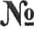 Учреждения дополнительного образование и культурыФормы взаимодействия1.Музей Ростов ВеликийТематические праздники1.Музей Ростов ВеликийЭкскурсии в музей2.Музей Ежа Петровичар. п. ПетровскоеТематические праздники2.Музей Ежа Петровичар. п. ПетровскоеЭкскурсии в музей3.MOУ ДО ЦВР г. РостовСоциальное проектирование3.MOУ ДО ЦВР г. РостовУченическое самоуправление3.MOУ ДО ЦВР г. РостовПроведение турниров KBH и «Что? Где? Когда?»3.MOУ ДО ЦВР г. РостовВыставки творческих работ4.Центральная городская библиотекаИнформационное сопровождение учебногопроцесса4.Центральная городская библиотекаВстречи-беседы5.ГАУК ЯО «Ярославскаягосударственная филармония»Совместные концерты, выступления учащихся.5.ГАУК ЯО «Ярославскаягосударственная филармония»Смотр-конкурсы, фестивали5.ГАУК ЯО «Ярославскаягосударственная филармония»Посещение спектаклей, концертов6.Производственные мероприятия иучреждения городаУчебные и познавательные экскурсии6.Производственные мероприятия иучреждения городаПрофориентационная работа7.Достопримечательностигорода Ростова, Ярославля и Ярославской областиПознавательные и общекультурные экскурсииСотрудничество с ГИБДД в рамкахпрофилактической работы по безопасности движенияакции. беседы, совместныемероприятия, конкурсы;совместная профилактическаяработаСотрудничество с КДH и ЗП, ПДН ОВД врамках профилактической работы по правонарушениям.- совместная профилактическая работапо правонарушениямСотрудничество с Пожарной охраной, МЧС.участиевконкурсныхмероприятиях,посещениепожарной части;совместная профилактическаяработа